Partnership for        Community Care (P4CC)A regional partnership of primary care providers, hospitals, departments of social services, and community organizations. We are one of the physician-led networks participating in the statewide Community Care of North Carolina (CCNC) program.Our Mission: Improving access, maintaining quality, reducing costs of medical care in Guilford, Rockingham and Randolph Counties.Our purpose: Identifying and minimizing barriers to healthcare by helping primary care providers in our network to better utilize evidence-based disease state management guidelines. Providing Care Management services to patients to reinforce what their provider's treatment plan is and to better manage their chronic conditions.Empowering our community to improve the quality of their healthcarewww.P4CommunityCare.org1802JPO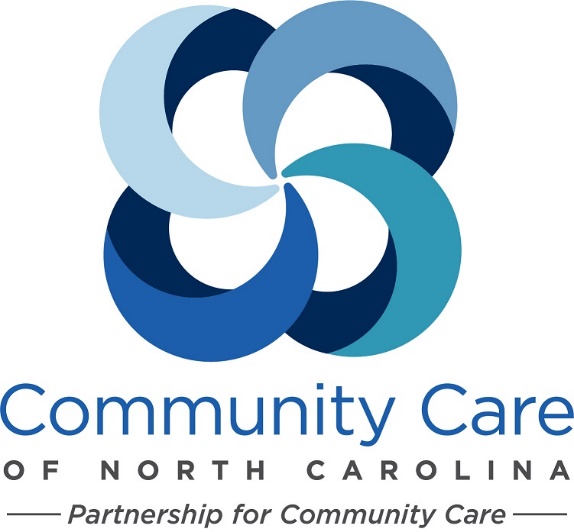 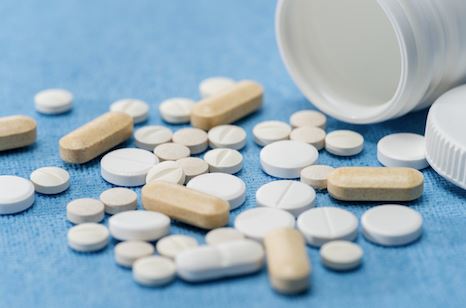 Serving Guilford, Rockingham, and Randolph CountiesWhat is the Opioid Safety ProgramIn response to some of the highest drug overdose death rates in the state, Partnership for Community Care (P4CC) provides education and individualized care management for patients taking opioids.The issue of chronic pain represents a complex interaction between biological, psychological and social variables. While prescription painkillers, especially opioids, can be used effectively in the treatment of chronic pain, when used incorrectly they can be deadly. Epidemic levels of unintentional deaths by poisoning, particularly from opioids, are having a profound effect across the U.S., and even more so in North Carolina communities, where death rates exceed the national average.Goals of the Opioid Safety Program:Reduce opioid-related overdosesOptimize treatment of chronic painReduce inappropriate use of opioidsOpioid Safety coalition stakeholders include:Community Care of North Carolina (CCNC), The North Carolina Hospital Association, The North Carolina College of Emergency Physicians, Local hospitals and emergency departments, Local health departments, Primary care providers, Law enforcement, EMS and others.How Can We HelpPractice & Provider Educational MaterialsCommunity Care of North Carolinahttps://www.communitycarenc.org/population-management/opioid-safety/ NC SBIRT http://ncsbirt.org/ Offering annual questionnaires, DAST and AUDIT screening tools, in both English and SpanishPain Reference CardsVideo ResourceUnderstanding the Pain Patient- Treating Complex/Difficult Pain Patientshttp://governorsinstitute.org/opioid/training-and-cme/training-videos/ 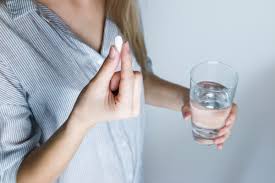 ResourcesSAMHSA Opioid Overdose Prevention Toolkithttp://store.samhsa.gov/product/Opioid-overdoses-prevention-toolkit/SAM13-4742Community-Based Overdose Prevention and Naloxone Distribution Program Locatorhttp://hopeandrecovery.org/locators/Prescribe to Preventhttp://prescribetoprevent.org/videoNaloxone Distribution North CarolinaDistribution areas, Pharmacies that distribute, Good Samaritan Law and Standing Orderwww.naloxonesaves.org